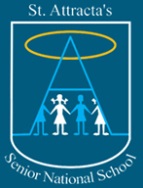 Dear ParentsPlease see the information below regarding your Child’s Booklist and the School Expenses required for the coming year. Please see overleaf for the List of Extra Essential Items and the Copy List required for each child and also the information regarding School Expenses Payment.A copy of all Book Lists will be posted on the school website under ‘Information for Parents’. If you have any questions about this note, please call the school at 01-2951627. Is mise, le meas, Muireann MáirtínPríomhoideSCHOOL EXPENSES PAYMENTThis is a necessary expense which we seek from all parents and which enables us to provide a quality education for your children. This payment helps to provide art & craft materials, sports equipment, computer/digital equipment, etc. as the school receives no departmental grants for these day to day school expenses. We would be very grateful if you could detach the slip below and return it with payment to Ms. Kilcline in the office of the Senior School as soon as possible, but at the latest by Thursday, 28th June, 2018.*  All cheques should be made payable to ST. ATTRACTA’S SENIOR SCHOOL.  A receipt will be issued to you upon payment.* If you prefer, the School Expenses Payment can be paid in September.  We are conscious of how expensive this time of year is for parents, so a reminder will be sent home in September.Child’s Name: 	Current Class Teacher:	Books WHICH MUST BE PURCHASED BY PARENTS – Workbooks etc.Books WHICH MUST BE PURCHASED BY PARENTS – Workbooks etc.Books WHICH MUST BE PURCHASED BY PARENTS – Workbooks etc.Books WHICH MUST BE PURCHASED BY PARENTS – Workbooks etc.SubjectTitlePublisherGaeilgeCleachtaí Gramadaí BunscoileCollins Easy Learning Irish DictionaryFolensCollinsAll textbooks are available from local shops and can also be bought onlineEnglishMy Spelling Workbook GPrim-EdAll textbooks are available from local shops and can also be bought onlineEnglishThe English Workbook GPrim-EdAll textbooks are available from local shops and can also be bought onlineHandwritingModern Handwriting 4A (carried over from Rang 5)FallonsAll textbooks are available from local shops and can also be bought onlineS.E.S.E.Map Skills 2 (carried over from Rang 5)FallonsAll textbooks are available from local shops and can also be bought onlineCeolThe Right Note 5th & 6thFolensAll textbooks are available from local shops and can also be bought onlineReligionFriends in Faith - My Confirmation Year Activity BookFallonsAll textbooks are available from local shops and can also be bought onlineReligionPrayer Book (carried over from Rang 3)St. Attracta’s School SiopaSt. Attracta’s School SiopaBooks which will be provided by the school under the BOOK RENTAL SCHEMEIf you have not opted in to the Book Rental Scheme, you must purchase these books yourself.Books which will be provided by the school under the BOOK RENTAL SCHEMEIf you have not opted in to the Book Rental Scheme, you must purchase these books yourself.Books which will be provided by the school under the BOOK RENTAL SCHEMEIf you have not opted in to the Book Rental Scheme, you must purchase these books yourself.Books which will be provided by the school under the BOOK RENTAL SCHEMEIf you have not opted in to the Book Rental Scheme, you must purchase these books yourself.SubjectTitlePublisherPriceGaeilgeBun go Barr 6Fallons€20.35EnglishRacing AheadRead at Home 6 FallonsFallons€22.10€13.55MathsBusy at Maths 6Fallons€20.00MusicRecorder from the Beginning 1EJA Publications€ 8.00S.E.S.E.Small World History 6Small World Geography & Science 6Oxford School AtlasFallonsFallonsFallons€12.75€12.75€18.80ReligionFriends in Faith - My Confirmation YearFallons€9.30TOTAL€137.60BOOK RENTAL SCHEME PAYMENT ALREADY RECEIVEDBOOK RENTAL SCHEME PAYMENT ALREADY RECEIVED€25.00EXTRA ESSENTIAL ITEMSThese items can be ordered now and will be given to pupils in September. See order form.EXTRA ESSENTIAL ITEMSThese items can be ordered now and will be given to pupils in September. See order form.St. Attracta's Customised Homework Journal (AVAILABLE IN SEPTEMBER)€5.00St. Attracta’s School Prayer Book€3.00Plastic Box (FOR HOLDING BOOKS OVERNIGHT)€4.002 x A4 Display Folder €3.00A3 Display Folder for Art €7.00Recorder€7.00Hardback A4 Writing Copy €2.00Personal Hand Towel€1.00Maths Set€3.00Calculator€7.00Glue Stick€1.00COPY LIST – RANG 610 x 88-page writing copies     	2 x 88-page maths copy      		1 x Hardback A4 Writing Copy from last year1 x Hardback A4 Nature Study Copy for SESE1 x B4 Handwriting copy      		1 long plastic ruler			1 Red & 1 Blue Biro2 HB Pencils 	1 Maths Set1 Calculator			1 Parer & Eraser		1 Pritt Stick (or similar)Colouring Pencils/ Crayons/Markers	(in a separate pencil case)Please label biros, rulers etc. with children’s names as it saves a lot of hassle when pens, pencils etc. are lost.Art & Craft Materials€15.00Photocopying	€10.00Sports Equipment Fund€10.00Curriculum Resources (Book Pool, Language Cards, CDs, Science Equipment etc.)€20.00Class Novels (3 recent publications per standard)€10.00Computer Equipment, Maintenance, Materials, etc.	€25.00Total for 6th Class€90.00